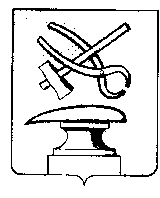 АДМИНИСТРАЦИЯ ГОРОДА КУЗНЕЦКА ПЕНЗЕНСКОЙ ОБЛАСТИПОСТАНОВЛЕНИЕ                                                                от 10.03.2022  № 422г.КузнецкОб утверждении регламента работы согласительнойкомиссии по вопросу согласования местоположения границземельных участков, в отношении которых выполняются комплексные кадастровые работы на территории города Кузнецка Пензенской области,в кадастровых кварталах 58:31:0101268, 58:31:0203253, 58:31:0402187	В соответствии с частью 5 статьи 42.10 Федерального закона от 24.07.2007 №221-ФЗ «О кадастровой деятельности» (с последующими изменениями) руководствуясь ст.28 Устава города Кузнецка Пензенской области, АДМИНИСТРАЦИЯ ГОРОДА КУЗНЕЦКА ПОСТАНОВЛЯЕТ:        1. Утвердить регламент работы согласительной комиссии по вопросу согласования местоположения границ земельных участков, в отношении которых выполняются комплексные кадастровые работы на территории города Кузнецка Пензенской области, в кадастровых кварталах 58:31:0101268, 58:31:0203253, 58:31:0402187, в соответствии с приложением к настоящему постановлению.2. Настоящее постановление опубликовать в средствах массовой информации и разместить на официальном сайте администрации города Кузнецка в информационно-телекоммуникационной сети Интернет по адресу: www.gorodkuzneck.ru.        3. Настоящее постановление вступает в силу на следующий день после дня его официального опубликования.        4. Контроль за исполнением настоящего постановления возложить на председателя комитета по управлению имуществом города Кузнецка (Садовников П.Г.).Главы администрации города Кузнецка                    	                  С.А.ЗлатогорскийПриложениеУтвержденпостановлением администрации города Кузнецка Пензенской области                                                    от 10.03.2022 № 422Регламент работы согласительнойкомиссии по вопросу согласования местоположения границземельных участков, в отношении которых выполняются комплексные кадастровые работы на территории города Кузнецка Пензенской области, в кадастровых кварталах 58:31:0101268, 58:31:0203253, 58:31:04021871. Общие положения       1.1. Настоящий регламент работы согласительной комиссии по вопросу согласования местоположения границ земельных участков, в отношении которых выполняются комплексные кадастровые работы на территории города Кузнецка Пензенской области, разработан в соответствии со статьей 42.10 Федерального закона от 24.07.2007 № 221-ФЗ «О кадастровой деятельности» (с последующими изменениями).        1.2. Согласительная комиссия по вопросу согласования местоположения границ земельных участков, в отношении которых выполняются комплексные кадастровые работы (далее – Согласительная комиссия) в своей деятельности руководствуется Конституцией Российской Федерации, Гражданским кодексом Российской Федерации, Земельным кодексом Российской Федерации, Градостроительным кодексом Российской Федерации, Жилищным кодексом Российской Федерации, Федеральным законом от 24.07.2007 № 221-ФЗ «О кадастровой деятельности» (далее – Федеральный закон), Федеральным законом от 06.10.2003 № 131-ФЗ «Об общих принципах организации местного самоуправления в Российской Федерации», иными нормативными правовыми актами и Регламентом работы согласительной комиссии, утвержденным в соответствии с частью 5 статьи 42.10 Федерального закона.       1.3. Местонахождение Согласительной комиссии: Пензенская область, город Кузнецк, ул.Ленина, 191.2. Состав Согласительной комиссии2.1. Согласительная комиссия формируется в составе председателя Согласительной комиссии, заместителя председателя Согласительной комиссии, секретаря Согласительной комиссии и членов Согласительной комиссии в соответствии с частями 2, 3 статьи 42.10 Федерального закона.2.2. Председателем Согласительной комиссии является Глава города Кузнецка Пензенской области, на территории которого выполняются комплексные кадастровые работы.2.3. Состав Согласительной комиссии формируется в течение двадцати рабочих дней со дня заключения Договора на выполнение комплексных кадастровых работ комитетом по управлению имуществом города Кузнецка Пензенской области, на территории которого выполняются комплексные кадастровые работы.2.4. Состав Согласительной комиссии утверждается распорядительным актом администрации города Кузнецка Пензенской области, на территории которого выполняются комплексные кадастровые работы.3. Полномочия и деятельность Согласительной комиссии       3.1. К полномочиям Согласительной комиссии относятся:1) рассмотрение возражений заинтересованных лиц, указанных в части 3 статьи 39 Федерального закона, относительно местоположения границ земельных участков;2) подготовка заключения Согласительной комиссии о результатах рассмотрения возражений заинтересованных лиц, указанных в части 3 статьи 39 Федерального закона, относительно местоположения границ земельных участков, в том числе о нецелесообразности изменения проекта карты-плана территории в случае необоснованности таких возражений или о необходимости изменения исполнителем комплексных кадастровых работ карты-плана территории в соответствии с такими возражениями;3) оформление акта согласования местоположения границ при выполнении комплексных кадастровых работ;4) разъяснение заинтересованным лицам, указанным в части 3 статьи 39 Федерального закона, возможности разрешения земельного спора о местоположении границ земельных участков в судебном порядке.        3.2. Согласительная комиссия в целях согласования местоположения границ земельных участков, являющихся объектами комплексных кадастровых работ и расположенных в границах территории выполнения этих работ, проводит заседание, на которое в установленном частью 8 статьи 42.10 Федерального закона порядке приглашаются заинтересованные лица, указанные в части 3 статьи 39 Федерального закона, и исполнитель комплексных кадастровых работ.        3.3. Извещение о проведении заседания Согласительной комиссии по форме и содержанию, утвержденными Приказом Минэкономразвития России от 23.04.2015 № 254 «Об утверждении формы извещения о начале выполнения комплексных кадастровых работ и примерной формы содержания извещения о проведении заседания согласительной комиссии по вопросу согласования местоположения границ земельных участков при выполнении комплексных кадастровых работ» (с последующими изменениями), содержащее в том числе уведомление о завершении подготовки проекта карты-плана территории, опубликовывается, размещается и направляется заказчиком комплексных кадастровых работ способами, установленными Федеральным законом для опубликования, размещения и направления извещения о начале выполнения комплексных кадастровых работ, не менее чем за пятнадцать рабочих дней до дня проведения указанного заседания.3.4. Первое заседание Согласительной комиссии проводится не менее чем за пятнадцать рабочих дней со дня опубликования извещения о проведении заседания Согласительной комиссии, определенного в части 8 статьи 42.10 Федерального закона. Последующие заседания Согласительной комиссии проводятся по мере необходимости.        3.5. На заседании Согласительной комиссии по вопросу согласования местоположения границ земельных участков представляется проект карты-плана территории, разъясняются результаты выполнения комплексных кадастровых работ, порядок согласования местоположения границ земельных участков и регламент работы Согласительной комиссии.3.6. Заключение Согласительной комиссии о результатах рассмотрения возражений заинтересованных лиц, указанных в части 3 статьи 39 Федерального закона, относительно местоположения границ земельных участков содержит:1) краткое содержание возражений заинтересованных лиц, указанных указанные в части 3 статьи 39 Федерального закона, относительно местоположения границ земельных участков;2) результаты рассмотрения Согласительной комиссии возражений заинтересованных лиц, указанных в части 3 статьи 39 Федерального закона, относительно местоположения границ земельных участков, в том числе с указанием  нецелесообразности изменения проекта карты-плана территории в случае необоснованности таких возражений или о необходимости изменения исполнителем комплексных кадастровых работ карты-плана территории в соответствии с такими возражениями.3.7. Заседание Согласительной комиссии является правомочным, если на нем присутствует не менее двух третей членов Согласительной комиссии. Решения Согласительной комиссии принимаются открытым голосованием простым большинством голосов членов Согласительной комиссии, присутствующих на заседании. Каждый член Согласительной комиссии имеет только один голос. Передача полномочий одного члена Согласительной комиссии другому члену Согласительной комиссии не допускается. При равенстве голосов членов Согласительной комиссии решающим является голос председательствующего на заседании Согласительной комиссии.        3.8. По результатам работы Согласительной комиссии составляется протокол заседания Согласительной комиссии, форма и содержание которого утверждены Приказом Минэкономразвития России от 20.04.2015 № 244 
«Об утверждении формы и содержания протокола заседания согласительной комиссии по вопросу согласования местоположения границ земельных участков при выполнении комплексных кадастровых работ», а также составляется заключение Согласительной комиссии о результатах рассмотрения возражений относительно местоположения границ земельных участков в форме документов на бумажном носителе.4. Организация деятельности Согласительной комиссии4.1. Председатель Согласительной комиссии:1) возглавляет Согласительную комиссию и руководит её деятельностью;2) планирует деятельность Согласительной комиссии, утверждает повестку дня заседания Согласительной комиссии;3) председательствует на заседаниях Согласительной комиссии;4) организует рассмотрение вопросов повестки дня заседания Согласительной комиссии;5) ставит на голосование предложения по рассматриваемым на заседании Согласительной комиссии вопросам, организует голосование, подсчет голосов членов Согласительной комиссии и определяет результаты голосования;6) подписывает протоколы, запросы, обращения и другие документы, направляемые от имени Согласительной комиссии.4.2. Заместитель председателя Согласительной комиссии осуществляет отдельные полномочия по поручению председателя Согласительной комиссии, а также осуществляет полномочия председателя Согласительной комиссии в его отсутствие.4.3. Секретарь Согласительной комиссии:1) организует подготовку материалов для рассмотрения на заседаниях Согласительной комиссии;2) формирует проект повестки дня заседания Согласительной комиссии;        3) уведомляет членов Согласительной комиссии и иных заинтересованных лиц, указанных в части 3 статьи 39 Федерального закона, исполнителя комплексных кадастровых работ, приглашенных лиц о времени, месте, повестке дня заседания Согласительной комиссии, знакомит их с материалами, подготовленными к заседанию Согласительной комиссии;4) осуществляет подготовку проектов протоколов заседаний Согласительной комиссии, заключений согласительной комиссии о результатах рассмотрения возражений заинтересованных лиц, указанных в части 3 статьи 39 Федерального закона, относительно местоположения границ земельных участков, в том числе о нецелесообразности изменения проекта карты-плана территории в случае необоснованности таких возражений или о необходимости изменения исполнителем комплексных кадастровых работ карты-плана территории в соответствии с такими возражениями, а также актов согласования местоположения границ при выполнении комплексных кадастровых работ в форме документов на бумажном носителе;5) ведёт протоколы заседаний Согласительной комиссии;6) ведёт делопроизводство Согласительной комиссии;        7) осуществляет приём и регистрацию представляемых в Согласительную комиссию документов, в том числе возражений заинтересованных лиц, указанных в части 3 статьи 39 Федерального закона, относительно местоположения границ земельных участков, представленных в Согласительную комиссию в письменной форме;8) проверяет возражения относительно местоположения границ земельного участка на наличие сведений о лице, направившем такие возражения;        9) обеспечивает ознакомление любых лиц с проектом карты-плана территории в соответствии с запросом заявителя, в период со дня опубликования извещения о проведении заседания Согласительной комиссии до дня проведения первого заседания Согласительной комиссии, а также в течение тридцати пяти рабочих дней со дня проведения первого заседания Согласительной комиссии, путём:       а) направления проекта карты-плана территории в форме электронного документа в соответствии с запросом заявителя;       б) предоставления возможности ознакомления с проектом карты-плана территории в форме документа на бумажном носителе.       Ознакомление любых лиц с проектом карты-плана в форме документа на бумажном носителе осуществляется в рабочие дни с понедельника по пятницу с 08-00 по 17-00 по адресу нахождения секретаря Согласительной комиссии: Пензенская область, город Кузнецк, ул.Ленина, 186, при предъявлении Секретарю Согласительной комиссии документа, удостоверяющего личность.         4.4. В отсутствие секретаря Согласительной комиссии его полномочия возлагаются председателем Согласительной комиссии на иного члена Согласительной комиссии.4.5. Члены Согласительной комиссии:1) участвуют в подготовке заседаний Согласительной комиссии;2) знакомятся с проектом карты-плана территории выполнения комплексных кадастровых работ и возражениями заинтересованных лиц, указанных в части 3 статьи 39 Федерального закона, по вопросу согласования местоположения границ земельных участков;3) участвуют в рассмотрении возражений заинтересованных лиц, указанных в части 3 статьи 39 Федерального закона, по вопросу согласования местоположения границ земельных участков и в подготовке заключений Согласительной комиссии;4) осуществляют иные полномочия, предусмотренные законодательством Российской Федерации.